Сводная ведомость результатов проведения специальной оценки условий трудаНаименование организации: Государственное бюджетное учреждение здравоохранения Республики Башкортостан Городская детская клиническая больница № 17 города Уфа Таблица 1Таблица 2Дата составления: 15.11.2021 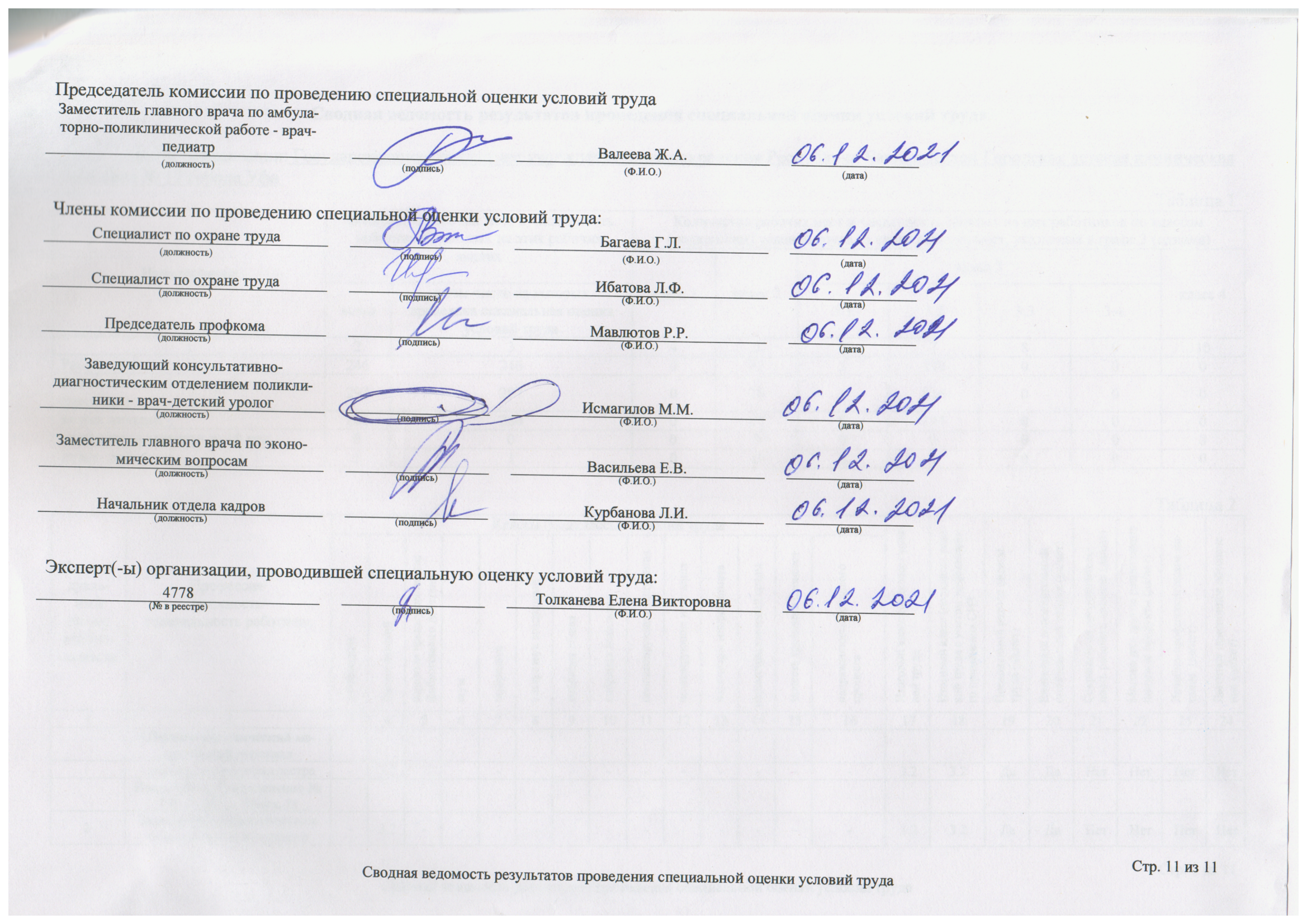 НаименованиеКоличество рабочих мест и численность работников, занятых на этих рабочих местахКоличество рабочих мест и численность работников, занятых на этих рабочих местахКоличество рабочих мест и численность занятых на них работников по классам (подклассам) условий труда из числа рабочих мест, указанных в графе 3 (единиц)Количество рабочих мест и численность занятых на них работников по классам (подклассам) условий труда из числа рабочих мест, указанных в графе 3 (единиц)Количество рабочих мест и численность занятых на них работников по классам (подклассам) условий труда из числа рабочих мест, указанных в графе 3 (единиц)Количество рабочих мест и численность занятых на них работников по классам (подклассам) условий труда из числа рабочих мест, указанных в графе 3 (единиц)Количество рабочих мест и численность занятых на них работников по классам (подклассам) условий труда из числа рабочих мест, указанных в графе 3 (единиц)Количество рабочих мест и численность занятых на них работников по классам (подклассам) условий труда из числа рабочих мест, указанных в графе 3 (единиц)Количество рабочих мест и численность занятых на них работников по классам (подклассам) условий труда из числа рабочих мест, указанных в графе 3 (единиц)НаименованиеКоличество рабочих мест и численность работников, занятых на этих рабочих местахКоличество рабочих мест и численность работников, занятых на этих рабочих местахкласс 1класс 2класс 3класс 3класс 3класс 3класс 4Наименованиевсегов том числе на которых проведена специальная оценка условий трудакласс 1класс 23.13.23.33.4.класс 412345678910Рабочие места (ед.)2462460533190000Работники, занятые на рабочих местах (чел.)2972970783216000из них женщин2602600670193000из них лиц в возрасте до 18 лет000000000из них инвалидов110001000Индивидуальный номер рабочего местаПрофессия/
должность/
специальность работника Классы (подклассы) условий трудаКлассы (подклассы) условий трудаКлассы (подклассы) условий трудаКлассы (подклассы) условий трудаКлассы (подклассы) условий трудаКлассы (подклассы) условий трудаКлассы (подклассы) условий трудаКлассы (подклассы) условий трудаКлассы (подклассы) условий трудаКлассы (подклассы) условий трудаКлассы (подклассы) условий трудаКлассы (подклассы) условий трудаКлассы (подклассы) условий трудаКлассы (подклассы) условий трудаИтоговый класс (подкласс) условий трудаИтоговый класс (подкласс) условий труда с учетом эффективного применения СИЗПовышенный размер оплаты труда (да,нет)Ежегодный дополнительный оплачиваемый отпуск (да/нет)Сокращенная продолжительность рабочего времени (да/нет)Молоко или другие равноценные пищевые продукты (да/нет)Лечебно-профилактическое питание  (да/нет)Льготное пенсионное обеспечение (да/нет)Индивидуальный номер рабочего местаПрофессия/
должность/
специальность работника химическийбиологическийаэрозоли преимущественно фиброгенного действияшуминфразвукультразвук воздушныйвибрация общаявибрация локальнаянеионизирующие излученияионизирующие излученияпараметры микроклиматапараметры световой средытяжесть трудового процессанапряженность трудового процессаИтоговый класс (подкласс) условий трудаИтоговый класс (подкласс) условий труда с учетом эффективного применения СИЗПовышенный размер оплаты труда (да,нет)Ежегодный дополнительный оплачиваемый отпуск (да/нет)Сокращенная продолжительность рабочего времени (да/нет)Молоко или другие равноценные пищевые продукты (да/нет)Лечебно-профилактическое питание  (да/нет)Льготное пенсионное обеспечение (да/нет)123456789101112131415161718192021222324Общеполиклинический медицинский персонал1 Старшая медицинская сестра-3.2------------3.23.2ДаДаНетНетНетНетПедиатрическое отделение № 1 (г. Уфа, ул. Мира, 3)2 Заведующий педиатрическим отделением - врач-педиатр-3.2------------3.23.2ДаДаНетНетНетНет3 Врач-педиатр участковый-3.2------------3.23.2ДаДаНетНетНетНет4 Врач-педиатр участковый-3.2------------3.23.2ДаДаНетНетНетНет5 Врач-педиатр участковый-3.2------------3.23.2ДаДаНетНетНетНет6 Врач-педиатр участковый-3.2------------3.23.2ДаДаНетНетНетНет7 Медицинская сестра участковая-3.2------------3.23.2ДаДаНетНетНетНет8 Медицинская сестра участковая-3.2------------3.23.2ДаДаНетНетНетНет9 Медицинская сестра участковая-3.2------------3.23.2ДаДаНетНетНетНет10 Медицинская сестра участковая-3.2------------3.23.2ДаДаНетНетНетНет11 Медицинская сестра процедурной-3.2---------22-3.23.2ДаДаНетНетНетНет12 Медицинская сестра процедурной-3.2---------22-3.23.2ДаДаНетНетНетНет13 Медицинская сестра-3.2------------3.23.2ДаДаНетНетНетНет14 Медицинский регистратор-3.2------------3.23.2ДаДаНетНетНетНет15 Регистратор--------------22НетНетНетНетНетНет16 Регистратор--------------22НетНетНетНетНетНет17 Регистратор--------------22НетНетНетНетНетНет18 Регистратор--------------22НетНетНетНетНетНет19 Регистратор--------------22НетНетНетНетНетНет20 Администратор--------------22НетНетНетНетНетНетПедиатрическое отделение № 2 (г. Уфа, ул. Короленко, 7А)21 Заведующий педиатрическим отделением - врач-педиатр-3.2------------3.23.2ДаДаНетНетНетНет22 Врач-педиатр участковый-3.2------------3.23.2ДаДаНетНетНетНет23 Врач-педиатр участковый-3.2------------3.23.2ДаДаНетНетНетНет24 Врач-педиатр участковый-3.2------------3.23.2ДаДаНетНетНетНет25 Врач-педиатр участковый-3.2------------3.23.2ДаДаНетНетНетНет26 Врач-педиатр участковый-3.2------------3.23.2ДаДаНетНетНетНет27 Врач-педиатр участковый-3.2------------3.23.2ДаДаНетНетНетНет28 Медицинская сестра участковая-3.2------------3.23.2ДаДаНетНетНетНет29 Медицинская сестра участковая-3.2------------3.23.2ДаДаНетНетНетНет30 Медицинская сестра участковая-3.2------------3.23.2ДаДаНетНетНетНет31 Медицинская сестра участковая-3.2------------3.23.2ДаДаНетНетНетНет32 Медицинская сестра участковая-3.2------------3.23.2ДаДаНетНетНетНет33 Медицинская сестра участковая-3.2------------3.23.2ДаДаНетНетНетНет34 Медицинская сестра участковая-3.2------------3.23.2ДаДаНетНетНетНет35 Медицинская сестра участковая-3.2------------3.23.2ДаДаНетНетНетНет36 Медицинская сестра участковая-3.2------------3.23.2ДаДаНетНетНетНет37 Медицинская сестра процедурной-3.2---------22-3.23.2ДаДаНетНетНетНет38 Медицинская сестра процедурной-3.2---------22-3.23.2ДаДаНетНетНетНет39 Медицинская сестра-3.2------------3.23.2ДаДаНетНетНетНет40 Регистратор--------------22НетНетНетНетНетНет41 Регистратор--------------22НетНетНетНетНетНет42 Регистратор--------------22НетНетНетНетНетНет43 Администратор--------------22НетНетНетНетНетНет44 Администратор--------------22НетНетНетНетНетНетПедиатрическое отделение № 3 (г. Уфа, ул. Кольцевая, 185/1)45 Заведующий педиатрическим отделением - врач-педиатр-3.2------------3.23.2ДаДаНетНетНетНет46 Врач-педиатр участковый-3.2------------3.23.2ДаДаНетНетНетНет47 Врач-педиатр участковый-3.2------------3.23.2ДаДаНетНетНетНет48 Врач-педиатр участковый-3.2------------3.23.2ДаДаНетНетНетНет49 Врач-педиатр участковый-3.2------------3.23.2ДаДаНетНетНетНет50 Медицинская сестра участковая-3.2------------3.23.2ДаДаНетНетНетНет51 Медицинская сестра участковая-3.2------------3.23.2ДаДаНетНетНетНет52 Медицинская сестра участковая-3.2------------3.23.2ДаДаНетНетНетНет53 Медицинская сестра участковая-3.2------------3.23.2ДаДаНетНетНетНет54 Медицинская сестра участковая-3.2------------3.23.2ДаДаНетНетНетНет55 Медицинская сестра участковая-3.2------------3.23.2ДаДаНетНетНетНет56 Медицинская сестра процедурной-3.2---------22-3.23.2ДаДаНетНетНетНет57 Медицинская сестра процедурной-3.2---------22-3.23.2ДаДаНетНетНетНет58 Медицинская сестра-3.2------------3.23.2ДаДаНетНетНетНет59 Регистратор--------------22НетНетНетНетНетНет60 Регистратор--------------22НетНетНетНетНетНет61 Администратор--------------22НетНетНетНетНетНетПедиатрическое отделение № 4 (г. Уфа, ул. Российская, 8)62 Заведующий педиатрическим отделением - врач-педиатр-3.2------------3.23.2ДаДаНетНетНетНет63 Врач-педиатр участковый-3.2------------3.23.2ДаДаНетНетНетНет64 Врач-педиатр участковый-3.2------------3.23.2ДаДаНетНетНетНет65 Врач-педиатр участковый-3.2------------3.23.2ДаДаНетНетНетНет66 Врач-педиатр участковый-3.2------------3.23.2ДаДаНетНетНетНет67 Врач-педиатр участковый-3.2------------3.23.2ДаДаНетНетНетНет68 Врач-педиатр участковый-3.2------------3.23.2ДаДаНетНетНетНет69 Врач-педиатр участковый-3.2------------3.23.2ДаДаНетНетНетНет70 Врач-педиатр участковый-3.2------------3.23.2ДаДаНетНетНетНет71 Врач-педиатр участковый-3.2------------3.23.2ДаДаНетНетНетНет72 Врач-педиатр участковый-3.2------------3.23.2ДаДаНетНетНетНет73 Врач-педиатр участковый-3.2------------3.23.2ДаДаНетНетНетНет74 Врач-педиатр участковый-3.2------------3.23.2ДаДаНетНетНетНет75 Врач-педиатр участковый-3.2------------3.23.2ДаДаНетНетНетНет76 Врач-педиатр-3.2------------3.23.2ДаДаНетНетНетНет77 Врач-стоматолог детский-3.2-2-------2--3.23.2ДаДаНетНетНетНет78 Медицинская сестра участковая-3.2------------3.23.2ДаДаНетНетНетНет79 Медицинская сестра участковая-3.2------------3.23.2ДаДаНетНетНетНет80 Медицинская сестра участковая-3.2------------3.23.2ДаДаНетНетНетНет81 Медицинская сестра участковая-3.2------------3.23.2ДаДаНетНетНетНет82 Медицинская сестра участковая-3.2------------3.23.2ДаДаНетНетНетНет83 Медицинская сестра участковая-3.2------------3.23.2ДаДаНетНетНетНет84 Медицинская сестра участковая-3.2------------3.23.2ДаДаНетНетНетНет85 Медицинская сестра участковая-3.2------------3.23.2ДаДаНетНетНетНет86 Медицинская сестра участковая-3.2------------3.23.2ДаДаНетНетНетНет87 Медицинская сестра участковая-3.2------------3.23.2ДаДаНетНетНетНет88 Медицинская сестра участковая-3.2------------3.23.2ДаДаНетНетНетНет89 Медицинская сестра участковая-3.2------------3.23.2ДаДаНетНетНетНет90 Медицинская сестра процедурной-3.2---------22-3.23.2ДаДаНетНетНетНет91 Медицинская сестра процедурной-3.2---------22-3.23.2ДаДаНетНетНетНет92 Медицинская сестра процедурной-3.2---------22-3.23.2ДаДаНетНетНетНет93 Медицинская сестра-3.2------------3.23.2ДаДаНетНетНетНет94 Медицинский регистратор-3.2------------3.23.2ДаДаНетНетНетНет95 Медицинский регистратор-3.2------------3.23.2ДаДаНетНетНетНет96 Регистратор--------------22НетНетНетНетНетНет97 Регистратор--------------22НетНетНетНетНетНет98 Регистратор--------------22НетНетНетНетНетНет99 Регистратор--------------22НетНетНетНетНетНет100 Регистратор--------------22НетНетНетНетНетНет101 Администратор--------------22НетНетНетНетНетНетКабинет неотложной медицинской помощи (ул. Мира, 3)102 Врач-педиатр-3.2------------3.23.2ДаДаНетНетНетНет103 Фельдшер-3.2------------3.23.2ДаДаНетНетНетНет104 Фельдшер-3.2------------3.23.2ДаДаНетНетНетНет105 Фельдшер-3.2------------3.23.2ДаДаНетНетНетНет106 Фельдшер-3.2------------3.23.2ДаДаНетНетНетНет107 Фельдшер-3.2------------3.23.2ДаДаНетНетНетНет108 Фельдшер-3.2------------3.23.2ДаДаНетНетНетНетКонсультативно-диагностическое отделение (ул. Мира, 3)109 Заведующий консультативно-диагностическим отделением - врач - детский уролог-андролог-3.2------------3.23.2ДаДаНетНетНетНет110 Регистратор--------------22НетНетНетНетНетНетКабинет врача - детского кардиолога111 Врач - детский кардиолог-3.2------------3.23.2ДаДаНетНетНетНет112 Медицинская сестра-3.2------------3.23.2ДаДаНетНетНетНетКабинет врача - детского хирурга113 Врач - детский хирург-3.2------------3.23.2ДаДаНетНетНетНет114 Врач - детский хирург-3.2------------3.23.2ДаДаНетНетНетНет115 Медицинская сестра-3.2------------3.23.2ДаДаНетНетНетНет116 Медицинская сестра-3.2------------3.23.2ДаДаНетНетНетНетКабинет врача - детского травматолога-ортопеда 117 Врач-травматолог-ортопед-3.2------------3.23.2ДаДаНетНетНетНет118 Медицинская сестра-3.2------------3.23.2ДаДаНетНетНетНетОториноларингологический кабинет119 Врач-оториноларинголог-3.2------------3.23.2ДаДаНетНетНетНет120 Врач-оториноларинголог-3.2------------3.23.2ДаДаНетНетНетНет121 Медицинская сестра-3.2------------3.23.2ДаДаНетНетНетНет122 Медицинская сестра-3.2------------3.23.2ДаДаНетНетНетНетКабинет врача - детского уролога-андролога123 Врач - детский уролог-андролог-3.2------------3.23.2ДаДаНетНетНетНет124 Медицинская сестра-3.2------------3.23.2ДаДаНетНетНетНетДетский неврологический кабинет125 Врач-невролог-3.2------------3.23.2ДаДаНетНетНетНет126 Врач-невролог-3.2------------3.23.2ДаДаНетНетНетНет127 Врач-невролог-3.2------------3.23.2ДаДаНетНетНетНет128 Медицинская сестра-3.2------------3.23.2ДаДаНетНетНетНет129 Медицинская сестра-3.2------------3.23.2ДаДаНетНетНетНет130 Медицинская сестра-3.2------------3.23.2ДаДаНетНетНетНет131 Медицинская сестра-3.2------------3.23.2ДаДаНетНетНетНетКабинет врача-нефролога132 Врач-нефролог-3.2------------3.23.2ДаДаНетНетНетНет133 Медицинская сестра-3.2------------3.23.2ДаДаНетНетНетНетДетский офтальмологический кабинет 134 Врач-офтальмолог-3.2------------3.23.2ДаДаНетНетНетНет135 Врач-офтальмолог-3.2------------3.23.2ДаДаНетНетНетНет136 Медицинская сестра-3.2------------3.23.2ДаДаНетНетНетНет137 Медицинская сестра-3.2------------3.23.2ДаДаНетНетНетНет138 Медицинская сестра-3.2------------3.23.2ДаДаНетНетНетНетОфтальмологический кабинет охраны зрения детей (ул. Российская, 8)139 Врач-офтальмолог-3.2------------3.23.2ДаДаНетНетНетНет140 Медицинская сестра-3.2------------3.23.2ДаДаНетНетНетНетКабинет врача-детского эндокринолога141 Врач-детский эндокринолог-3.2------------3.23.2ДаДаНетНетНетНет142 Врач-детский эндокринолог-3.2------------3.23.2ДаДаНетНетНетНет143 Медицинская сестра-3.2------------3.23.2ДаДаНетНетНетНетКабинет врача - аллерголога иммунолога144 Врач - аллерголог-иммунолог-3.2------------3.23.2ДаДаНетНетНетНет145 Медицинская сестра-3.2------------3.23.2ДаДаНетНетНетНетКабинет врача-дерматовенеролога146 Врач-дерматовенеролог-3.2------------3.23.2ДаДаНетНетНетНет147 Врач-дерматовенеролог-3.2------------3.23.2ДаДаНетНетНетНет148 Медицинская сестра-3.2------------3.23.2ДаДаНетНетНетНет149 Медицинская сестра-3.2------------3.23.2ДаДаНетНетНетНетКабинет врача-гастроэнтеролога150 Врач-гастроэнтеролог-3.2------------3.23.2ДаДаНетНетНетНет151 Медицинская сестра-3.2------------3.23.2ДаДаНетНетНетНетДетский акушерско-гинекологический кабинет152 Врач - акушер-гинеколог-3.2------------3.23.2ДаДаНетНетНетНет153 Медицинская сестра-3.2------------3.23.2ДаДаНетНетНетНетДетский кабинет инфекционных болезней154 Врач-инфекционист-3.2------------3.23.2ДаДаНетНетНетНет155 Медицинская сестра-3.2------------3.23.2ДаДаНетНетНетНетКабинет здорового ребенка 156 Медицинская сестра-3.2------------3.23.2ДаДаНетНетНетНетЦентр здоровья для детей (ул. Российкая, 8)157 Заведующий Центром здоровья - врач-педиатр-3.2------------3.23.2ДаДаНетНетНетНет158 Врач-педиатр-3.2------------3.23.2ДаДаНетНетНетНет159 Медицинская сестра-3.2------------3.23.2ДаДаНетНетНетНет160 Гигиенист стоматологический-3.2-2----------3.23.2ДаДаНетНетНетНетДневной стационар на 60 мест; 30 коек х 2 смены (ул. Кольцевая 6/1)161 Заведующий дневным стационаром - врач-педиатр-3.2------------3.23.2ДаДаНетНетНетНет162 Врач-педиатр-3.2------------3.23.2ДаДаНетНетНетНет163 Врач-педиатр-3.2------------3.23.2ДаДаНетНетНетНет164 Врач-педиатр-3.2------------3.23.2ДаДаНетНетНетНет165 Врач-невролог-3.2------------3.23.2ДаДаНетНетНетНет166 Врач-гастроэнтеролог-3.2------------3.23.2ДаДаНетНетНетНет167 Врач-офтальмолог-3.2------------3.23.2ДаДаНетНетНетНет168 Старшая медицинская сестра-3.2------------3.23.2ДаДаНетНетНетНет169 Медицинская сестра процедурной-3.2---------22-3.23.2ДаДаНетНетНетНет170 Медицинская сестра палатная-3.2----------2-3.23.2ДаДаНетНетНетНет171 Медицинская сестра палатная-3.2----------2-3.23.2ДаДаНетНетНетНет172 Медицинская сестра палатная-3.2----------2-3.23.2ДаДаНетНетНетНетКабинет врача по медицинской реабилитации (при дневном стационаре)173 Врач по медицинской реабилитации-3.2------------3.23.2ДаДаНетНетНетНет174 Медицинская сестра-3.2------------3.23.2ДаДаНетНетНетНетОтделение организации медицинской помощи несовершеннолетним в образовательных организациях175 Заведующий отделением - врач-педиатр-3.2------------3.23.2ДаДаНетНетНетНет176 Врач-педиатр-3.2------------3.23.2ДаДаНетНетНетНет177 Врач-педиатр-3.2------------3.23.2ДаДаНетНетНетНет178 Врач-педиатр-3.2------------3.23.2ДаДаНетНетНетНет179 Врач-педиатр-3.2------------3.23.2ДаДаНетНетНетНет180 Врач-педиатр-3.2------------3.23.2ДаДаНетНетНетНет181 Врач-педиатр-3.2------------3.23.2ДаДаНетНетНетНет182 Врач-педиатр-3.2------------3.23.2ДаДаНетНетНетНет183 Фельдшер-3.2------------3.23.2ДаДаНетНетНетНет184 Фельдшер-3.2------------3.23.2ДаДаНетНетНетНет185 Медицинская сестра-3.2------------3.23.2ДаДаНетНетНетНет186 Медицинская сестра-3.2------------3.23.2ДаДаНетНетНетНет187 Медицинская сестра-3.2------------3.23.2ДаДаНетНетНетНет188 Медицинская сестра-3.2------------3.23.2ДаДаНетНетНетНет189 Медицинская сестра-3.2------------3.23.2ДаДаНетНетНетНет190 Медицинская сестра-3.2------------3.23.2ДаДаНетНетНетНет191 Медицинская сестра-3.2------------3.23.2ДаДаНетНетНетНет192 Медицинская сестра-3.2------------3.23.2ДаДаНетНетНетНет193 Медицинская сестра-3.2------------3.23.2ДаДаНетНетНетНет194 Медицинская сестра-3.2------------3.23.2ДаДаНетНетНетНетОтделение медико-социальной помощи 195 Врач-педиатр-3.2------------3.23.2ДаДаНетНетНетНет196 Медицинская сестра-3.2------------3.23.2ДаДаНетНетНетНет197 Медицинский психолог-3.2-----------23.23.2ДаДаНетНетНетНет198 Специалист по социальной работе-------------222НетНетНетНетНетНет199 Юрисконсульт--------------22НетНетНетНетНетНетВыездная патронажная служба паллиативной медицинской помощи детям (ул. Короленко, 7А)200 Врач-невролог-3.2------------3.23.2ДаДаНетНетНетНет201 Медицинская сестра-3.2------------3.23.2ДаДаНетНетНетНет202 Медицинский психолог-3.2-----------23.23.2ДаДаНетНетНетНетОтделение лучевой диагностики (ул. Кольцевая , 6/1, ул. Российская, 8)203 Врач-рентгенолог-3.2-------2----3.23.2ДаДаНетДаНетДа204 Врач ультразвуковой диагностики-3.2------------3.23.2ДаДаНетДаНетНет205 Медицинская сестра-3.2------------3.23.2ДаДаНетДаНетНет206 Медицинская сестра-3.2------------3.23.2ДаДаНетДаНетНет207 Медицинская сестра-3.2------------3.23.2ДаДаНетДаНетНет208 Рентгенолаборант-3.2-------2----3.23.2ДаДаНетДаНетДа209 Рентгенолаборант-3.2-------2----3.23.2ДаДаНетДаНетДа210 Рентгенолаборант-3.2-------2----3.23.2ДаДаНетДаНетДаОбщебольничный медицинский персонал 211 Заместитель главного врача по амбулаторно-поликлинической работе - врач-педиатр-3.2------------3.23.2ДаДаНетНетНетНет212 Врач-эпидемиолог-3.2------------3.23.2ДаДаНетНетНетНет213 Врач-педиатр по клинико-экспертной работе-3.2------------3.23.2ДаДаНетНетНетНетОбщебольничный немедицинский персонал 214 Специалист по кадрам--------------22НетНетНетНетНетНет215 Оператор электронно-вычислительных и вычислительных машин--------------22НетНетНетНетНетНет216 Оператор электронно-вычислительных и вычислительных машин--------------22НетНетНетНетНетНет217 Оператор электронно-вычислительных и вычислительных машин--------------22НетНетНетНетНетНет218 Оператор электронно-вычислительных и вычислительных машин--------------22НетНетНетНетНетНет219 Оператор электронно-вычислительных и вычислительных машин--------------22НетНетНетНетНетНетАдминистративно-хозяйственный отдел (ул. Российская, 8, ул. Мира, 3, ул. Кольцевая, 6/1, ул. Короленко, 7А, ул. Кольцевая, 185/1)220 Кастелянша------------2-22НетНетНетНетНетНет221 Кастелянша------------2-22НетНетНетНетНетНет222 Кастелянша------------2-22НетНетНетНетНетНет223 Кастелянша------------2-22НетНетНетНетНетНет224 Слесарь-сантехник------------2-22НетНетНетНетНетНет225 Уборщик производственных и служебных помещений------------2-22НетНетНетНетНетНет226 Уборщик производственных и служебных помещений------------2-22НетНетНетНетНетНет227 Уборщик производственных и служебных помещений------------2-22НетНетНетНетНетНет228 Уборщик производственных и служебных помещений------------2-22НетНетНетНетНетНет229 Уборщик производственных и служебных помещений------------2-22НетНетНетНетНетНет230 Уборщик производственных и служебных помещений------------2-22НетНетНетНетНетНет231 Уборщик производственных и служебных помещений------------2-22НетНетНетНетНетНет232 Уборщик производственных и служебных помещений------------2-22НетНетНетНетНетНет233 Уборщик производственных и служебных помещений------------2-22НетНетНетНетНетНет234 Уборщик производственных и служебных помещений------------2-22НетНетНетНетНетНет235 Уборщик производственных и служебных помещений------------2-22НетНетНетНетНетНет236 Уборщик территории------------3.1-3.13.1ДаНетНетНетНетНет237 Уборщик территории------------3.1-3.13.1ДаНетНетНетНетНет238 Уборщик территории------------3.1-3.13.1ДаНетНетНетНетНет239 Водитель автомобиля2--22-22----2222НетНетНетНетНетНет240 Водитель автомобиля2--22-22----2222НетНетНетНетНетНет241 Водитель автомобиля2--22-22----2222НетНетНетНетНетНет242 Водитель автомобиля2--22-22----2222НетНетНетНетНетНет243 Водитель автомобиля2--22-22----2222НетНетНетНетНетНет244 Водитель автомобиля2--22-22----2222НетНетНетНетНетНет245 Водитель автомобиля2--22-22----2222НетНетНетНетНетНет246 Электромонтер по ремонту и обслуживанию электрооборудования---2---22---2-22НетНетНетНетНетНет